	 Form M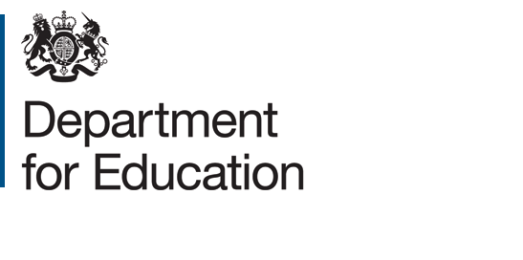 Academy land transfers This form is to gather land details in academy transfers where the land will transfer from the current (outgoing) academy trust to the new (incoming) academy trust. This form should be completed and submitted by the current (outgoing) academy trust. If you require advice on completing this form, please contact your Regional Delivery Directorate’s (RDD) delivery officer. Please submit the completed form and attachments by email to your RDD delivery officer. Attachments to include with your application to the RDD delivery officer are detailed below. Please confirm that you have attached the documents to the covering email by ticking the boxes below: up to date official copy entries and title plan (with title number) of the outgoing trust's interest in the land as registered at the Land Registry if the freehold is held by another party, such as the local authority, diocesan trust or academy sponsor, up to date official copy entries and title plan (with title number) of that freehold interest as registered at the Land Registry  (if applicable) a copy of any other third-party consents to transfer the academy land e.g. freeholder consent.Section 1 – Details of the academy and the outgoing and incoming academy trust Section 2 – Transfer details Accounting Officer declarationBy submitting this application form you are confirming that the information provided is a truthful statement and includes everything that might be pertinent to the Secretary of State’s decision, even if not asked directly.This form should be signed by the Accounting Officer.If you have not attached all of the documents listed above to the covering email, please explain why. Academy nameAcademy address Academy URNName of outgoing academy trust (the applicant)Name, address, and email address of appointed solicitorName of incoming academy trust (who will acquire the land)Who owns the freehold of your land?Please provide freehold title number.Who has the head leasehold interest of the land occupied by the academy?Please provide leasehold title number.If you do not own the freehold or are not the head lessee, please explain the arrangements and provide evidence of the freeholder’s consent to the disposal (where the freehold is held by another party, such as the local authority, diocesan trust, or academy sponsor).Do you require the freeholder's consent to the proposed land transfer? Please explain why.Is there anything else relevant to the transfer and/or which might be pertinent to the Secretary of State's decision? (For example, sub-leases, grants, areas to be excluded, legal charges, third party consents required). If so, provide details on how this is being dealt with or documented.Accounting Officer name and electronic signatureDateAccounting Officer email 